Universal CreditIntroductionIf you have sight loss, or provide care for someone who does, there are a number of welfare benefits you may be entitled to. Some of these benefits can help provide you with an income if you are not able to work, while others can help towards the extra costs that often make life more expensive if you have a disability.We have produced various factsheets to help you learn more about the benefits that you are most likely to be entitled to if your life is affected by sight loss. This factsheet is about Universal Credit.Universal Credit is a means-tested benefit for people on a low income and of working age, whether you are in work or not. It has replaced the following existing benefits, which are now known as “legacy benefits”:Income supportIncome-based Jobseeker’s Allowance (JSA)Income-related Employment and Support Allowance (ESA)Child tax creditWorking tax creditHousing benefit As a means-tested benefit, the amount of Universal Credit you will get depends on your income and savings. Contributions-based benefits such as contributions-based JSA and ESA, remain unaffected by Universal Credit. Child Benefit, Carer’s Allowance, Bereavement Support Payment and Personal Independence Payment are also unaffected by Universal Credit and you can continue to claim these benefits.Who can claim Universal Credit?Universal Credit is for people who are on a low income and of working age – whether you are in work or not. You can receive it as a single person or as part of a couple, with or without children. To qualify for Universal Credit, you must:be at least 18 years old, although some 16 or 17 year olds may be able to claim (such as lone parents, disabled people or people estranged from their parents)be under State Pension age. You can check your State Pension age on gov.ukNote for couples: If you are in a couple where one partner is above state pension age and the other partner is below that age (known as a mixed age couple), you will usually only have the option to make a new claim for UC rather than Pension Credit.reside in the UKnot be in further or higher education. See our separate factsheet ‘Universal Credit for Disabled Students’ for exceptions to this rulemeet the rules for income and capital. See “The rules for income and capital” section below for more detailsaccept a Claimant Commitment. In return for receiving Universal Credit, you must accept and fulfil a Claimant Commitment to the DWP that sets out your responsibilities and the consequences if you do not meet them. See the Claimant Commitment section below for more details. Existing legacy benefit claimantsIf you are currently getting legacy benefits, such as income-related Employment & Support Allowance or Income Support, you can continue to receive them until you are ‘migrated’ to Universal Credit (see below). However, a change of circumstances may mean you have to claim Universal Credit instead, this is called ‘natural migration’. Not every change of circumstance means that you will need to claim Universal Credit. The types of changes that may result in you having to claim Universal Credit include: becoming responsible for a child for the first timea couple with or without children separatinga lone parent becoming part of a couplebecoming liable for rent for the first time This list is not exhaustive. Please note the legacy benefits you already receive may be more beneficial financially than the amount of Universal Credit you will receive if you were to claim. We recommend you seek advice from our helpline before choosing to make a claim for Universal Credit, outside of the managed migration process, when you are currently in receipt of legacy benefits.There is no automatic transitional protection which maintains your level of Universal Credit at the same level as that paid through legacy benefits for people moving to Universal Credit through natural migration or who choose to do so voluntarily. However, people receiving a severe disability premium in their legacy benefit claim will usually receive some transitional protection of this premium if their Universal Credit claim isn’t made on the basis of forming a couple with a current Universal Credit claimant.You must report any change in your circumstances to your local Jobcentre. Our Sight Loss Advice service can advise you if your change in circumstances will require you to make a claim for Universal Credit. You can speak to our Sight Loss Advice service by calling or emailing our Helpline.Please note that if you claim Universal Credit your existing legacy benefits will end (after a two-week run-on of Income Support/income-related Employment & Support Allowance/income-related Jobseeker’s Allowance and Housing Benefit) – even if you don’t quality for Universal Credit.Managed Migration to Universal Credit All existing claimants of legacy benefits are currently being moved onto Universal Credit, even if there has been no change of circumstances. To date this process has been primarily focusing on tax credits claimants. The government expects to complete the managed migration of tax credits claimants to Universal Credit by 2025. In April 2024 they began moving claimants of legacy benefits to Universal Credit. They hope to complete this process by 2029. Claimants of these benefits can expect to receive a “migration notice” at some point in the coming months or years. There is a three-month time-limit to make your claim for Universal Credit when this notice arrives, though this can be extended on request by a month. Having received the migration notice, it is vital that a Universal Credit claim is made during the time period allowed, as the legacy benefit you are currently receiving will automatically end if you not make this new claim for Universal Credit and you could end up having no claim at all.The DWP have committed to offering as much help as is required for anyone who is struggling with the process of making a claim for Universal Credit through managed migration. This can be through their providing a home visit where appropriate. However, we strongly recommend you seek advice and help in completing this process, if you receive the migration notice and are having difficulties in making your claim.Please note that if a legacy benefit claimant requires correspondence in an alternative format, it is vital they ensure that it is recorded on their legacy benefit claim that they are blind or partially sighted and require alternative formats for correspondence. They should then become part of a DWP list of “deferrals” which means they won’t be part of the move to Universal Credit programme until a migration notice can be issued in the format required.Transitional Protection for those who are subject to managed migrationIf you are being moved over to Universal Credit via the managed migration process, you will be entitled to transitional protection. This means that you should not lose out financially at the time you change to Universal Credit. The amount you receive will remain the same until your circumstances change or the amount of Universal Credit you are entitled to catches up with the amount you were receiving under the old benefit or tax credits system. A full list of the transitional amounts can be found in the section below.Please note the DWP are currently engaged in an advertising campaign to make claimants aware of the managed migration process. They are also encouraging claimants of legacy benefits to move to Universal Credit voluntarily, as some will be better off financially. However, this is not the case for all claimants, many of whom will be significantly worse off. Once you have claimed Universal Credit there is no option to return to your legacy benefit, even if you are worse off. We strongly recommend therefore that anyone considering this move on a voluntary basis should first seek advice from our Helpline for a ‘better-off’ calculation. How much is Universal Credit worth? The amount of Universal Credit you receive depends on your circumstances. The DWP will pay you a standard allowance plus any additional elements that apply to you. The amounts quoted below are valid from April 2024 and are monthly amounts.The standard allowanceRates from April 2024:Single claimant aged under 25: £311.68Single claimant aged 25 or over: £393.45Joint claimants, both aged under 25: £489.23Joint claimants, either aged 25 or over: £617.60 The additional elementsChild element An amount of £287.92 a month will be included in your award for up to two children or qualifying young persons who normally live with you. If you had a child amount included in your Universal Credit award on or before 6 April 2017, you will receive a higher rate of £333.33 a month for your eldest child or qualifying young person, otherwise the standard rate of £287.92 will apply to them.You can only receive the child element for a third or subsequent child (or qualifying young person) if they were already included in your Universal Credit award on or before 6 April 2017. This is following the introduction of a two-child limit on that date. 2. Disabled child additionYou will receive an extra £156.11 for each of your children that receive any rate of DLA or qualifying young person that receives any rate of PIP. If your child or qualifying young person gets the highest rate of the care component of DLA, the enhanced rate of the daily living component of PIP, or is registered blind, you will receive £487.58 instead. 3. Childcare elementIf you pay for registered childcare when you go to work, then you can receive help towards this cost. There is no set number of hours you need to work. If you are in a couple, then both of you must be in work unless the non-working partner:has limited capability for work or work-related activityor has regular and substantial caring responsibilities for a severely disabled personor is temporarily absent from your household (for example, if they are in hospital or residential care).The childcare element is worth 85% of your childcare costs up to a maximum of £1,014.63 for one child and £1,739.37 a month for two or more children. Parents who are moving into work or increasing their hours will be provided with childcare costs upfront, rather than in arrears, if eligible.4. Carer elementA carer element of £198.31 will be paid if you are caring for a severely disabled person for at least 35 hours a week. You do not have to claim Carer’s Allowance to get this element. This element is also not affected by any earnings the carer may receive.If you are making a joint claim, you can both receive a carer element, but only if you both qualify by caring for different people. 5. Limited capability for work elementIf you satisfy the Work Capability Assessment (WCA) as having a “limited capability for work-related activity”, you will receive an additional amount of £416.19 in your award. You will not receive any extra money if you have “limited capability for work” unless you were found to have “limited capability for work” before 3 April 2017. If this applies, then a lower rate of the work capability element could be included in your award. This amount is £156.11. You can continue to receive this amount if it was included in your award before 3 April 2017, but it will not apply to new claims for Universal Credit.When can you receive the extra amount?If you already had a decision on the WCA, you should have the limited capability for work element included in your Universal Credit award from the start of the claim. If you do not receive the extra element in your award, please seek advice to ensure that you are receiving what you are entitled to. If you did not have a WCA decision when you claimed Universal Credit you will receive the extra element in your award following a “waiting period” of three months. During this period, you should undergo the WCA. If the process takes longer, which is extremely likely due to an ongoing backlog of cases,the DWP will backdate your payment so you do not lose out. If you are a joint claimant only one of you can qualify for the limited capability for work element. You will also not be entitled to the Carer's element if you are in receipt of the limited capability for work element. However, if you qualify for this element and your partner is a carer, both amounts could be payable.6. Housing elementYou may receive an extra amount to help you with your housing costs. How much you receive depends on whether you are a tenant or a homeowner.If you are renting, your housing costs will be your monthly rent, less any deductions. Deductions can be made from your monthly rent if: Your home has more bedrooms than you need (this is known as the bedroom tax) orYour rent includes certain ineligible service charges orThere are non-dependent adults living in your home.
If you rent from a private landlord your housing costs will be the maximum local housing allowance rate for your circumstance in your area, less any deductions.What if you are a homeowner?Your housing costs will be based on the interest on your mortgage and any loans secured on your home. The interest rate used is currently fixed at £3.16%. This is known as support for mortgage interest (SMI). The maximum amount you can borrow on is £200,000 of borrowing secured against your home. SMI is a loan and must be repaid with interest when the property is sold, unless the loan is being moved to another property. The interest added to the loan can go up or down, but the rate will not change more than twice a year.You can only receive support for your mortgage interest after you’ve received UC for three months in a row. If your claim for Universal Credit ends but you then become entitled again within 6 months of the previous claim, linking rules allow you to qualify without having to serve the full three months from the start of the new claim.Note: you will have to make a separate claim for your Council Tax deduction (England, Scotland and Wales) or rates (Northern Ireland). 7. Transitional Protection for those claimants in receipt of the Severe Disability Premium and Enhannced Disability PremiumIf your legacy benefit claim includes the severe disability premium and you move to Universal Credit, whether through ‘natural’ or ‘voluntary’ migration, you may be entitled to transitional protection for that premium.How much Severe Disability Premium transitional protection you are entitled to will depend on any other disability premiums you get and your household's circumstances when you claimed Universal Credit. The amounts of this are as follows:If you are single and had been assessed as Limited Capability for Work Related Activity you would get £140.97 per month in transitional protection. If you are single, without Limited Capability for Work Related Activity you would get £334.81 per monthIf you are in a couple, where only one person entitled to Severe Disability Premium on legacy benefits, with Limited Capability for Work Related Activity in either partner's name you would get £140.97 per monthIf you are in a couple where only one person is entitled to Severe Disability Premium on your legacy benefits, without Limited Capability for Work Related Activity, you would get an extra £334.81 per monthIf you are in a couple, where you are both entitled to the Severe Disability Premium on your legacy benefits you would receive an an extra £475.79 per month.As of 14 February 2023 you can also get monthly additional amounts if you are entitled to severe disability premium transitional protection and:you are single and you received the enhanced disability premium in your legacy benefits - £89.63you are single and you received the disability premium in your legacy benefits - £183.52you are single and you received the disabled child premium or disabled child element in your Child Tax Credit - £188.86 (per child)you are in a couple and you received the enhanced disability premium in your legacy benefits - £128.04you are in a couple and you received the disability premium in your legacy benefits - £262.48you are in a couple and you received the disability child premium or disabled child element in your Child Tax Credit - £188.86 (per child).The rules for income and capitalCapitalYou can have some capital, such as savings, and claim Universal Credit but the more you have the more the DWP will reduce your entitlement. If you have:£6,000 or less of capital then the DWP ignores this and your Universal Credit will not be affectedbetween £6,000 and £16,000 worth of capital, you can make a claim for Universal Credit, but the DWP will reduce the amount of Universal Credit you get for every £250 (or part of £250) worth of capital you have – every £250 is treated as £1 a week in incomemore than £16,000 in capital then you will not be able to claim Universal Credit. The only exception to this is if you are within a year of being moved from Tax Credits to Universal Credit. IncomeAlmost all income you have will be considered for Universal Credit with the notable exception of disability benefit payments such as PIP. Your earned income and unearned income, which include other benefits, will be assessed over a one-month assessment period. The DWP will then determine how much Universal Credit you will receive. If you are in paid employment your award will be reduced by 55% of your net earnings. This means that for every pound your award will be reduced by 55p. If you are eligible to receive a work allowance this deduction will only apply when you have exceeded your allowance.
You are entitled to a work allowance if you are responsible for a Child (or qualifying young person) or have “limited capability for work”. There are two work allowance rates:lower rate of £404.00 per month where your award includes housing costs higher rate of £673.00 per month where your award does not include a housing costs element. 
“Unearned income”, including carer’s, bereavement and widowed mothers/parents’ allowances, is subtracted pound for pound from your award. The DWP does not include some other incomes, such as any Disability Living Allowance (DLA), Child Disability Payment (CDP), Personal Independence Payment (PIP), Adult Disability Payment (ADP) or Attendance Allowance. Please note that CDP and ADP are payable in Scotland only.What about income from self-employment?If you are self-employed, you will be required to record your earnings on a monthly basis using an online tool. If you are on a low income, the DWP will assume that you have a certain level of earnings, equal to the minimum wage for the hours you are expected to work. This does not apply during the first twelve months of starting a new business.Surplus EarningsIf your monthly earnings are more than £2,500 over the amount where your payment stopped, this becomes ‘surplus earnings’. Your surplus earnings will be carried forward to the following month, where they count towards your earnings. If your earnings (including your surplus earnings) are then still over the amount where your payment stops, you will not get a Universal Credit payment. If your earnings fall below the amount where your payment stopped, your surplus will decrease. Once your surplus has gone, you’ll be able to get a Universal Credit payment again.How do I make a claim for Universal Credit?Claims can be made by filling in a form online by visiting gov.uk/apply-universal-credit. This online system should meet the guidelines for accessibility and so should work with magnification and screen reading technology on computers and other devices.If you are a single person living in a household, you simply make an individual claim for Universal Credit. If you are part of a couple you will need to make a joint claim.If you are unable to complete an online application, you can contact the Universal Credit Helpline to request support on 0800 328 5644, textphone on 0800 328 1344 and for Welsh language on 0800 328 1744. A DWP adviser may be able to complete the online form for you as you talk through the application over the phone or you can arrange to visit a local DWP office and an adviser can complete the form for you face to face. You may also ask for a home visiting service where DWP staff or a local support service are able to visit you at home to complete the form. Citizens Advice (England and Wales) and Citizens Advice Scotland provide a Help to Claim service, which has been extended for another 24 months from April 2024. To access this support, contact your local Citizens Advice Bureau.How will the DWP pay Universal Credit?If you are a new claimant, you should receive your first payment around five weeks after the date on which you made your claim. This is made up of an assessment period of one calendar month plus a further seven days to process the claim. If your claim is successful, how you are paid Universal Credit will depend on where you live. England and Wales You will be paid monthly in arrears. It will consist of one payment that they will pay directly into your bank account. In exceptional cases the DWP may split payments. For example, vulnerable tenants can have their housing element of Universal Credit paid direct to their landlord. For all other claimant’s, the monthly payment will include their housing costs. Scotland If you live in Scotland you can choose to get fortnightly payments, instead of one monthly payment. You can also request for housing payments to be made directly to your landlord. There is no requirement for any special circumstances and the DWP must agree to a request unless it considers it to be unreasonable. You can make a request for the fortnightly payments after the end of the first monthly assessment period.Northern Ireland If you live in Northern Ireland, you automatically get fortnightly payments but can ask to be moved to monthly payments. Your housing payments will be paid directly to the landlord or mortgage lender, but you can request for it to be paid to you if you wish to pay your own rent.Backdating and payments in advanceThe DWP will only allow backdating of Universal Credit payments up to a maximum of one month and only in limited circumstances such as ill health, disability or if the system has failed, meaning you have been left out of pocket.If you need help paying bills or covering other costs while you wait for your first Universal Credit payment, you can apply to get an advance. Short-term advance You can request an advance within five days of your claim, or following a change of circumstances, of up to 100% of your estimated entitlement. This is discretionary and you must be in financial need. A short-term advance is usually recovered over 24 months depending on your circumstances.Budgeting advance You can ask for a budgeting advance to meet an intermittent expense (e.g., furniture, household equipment, childcare costs, rent in advance or a deposit). Unless the payment is for expenses for getting or keeping work, you must have been receiving Universal Credit (or IS, JSA or ESA) continuously for at least 6 months. Advances are discretionary, with no right of appeal, and are recovered by deductions over 6, 12 or 24 months depending on your circumstances. You apply for an advance through your online journal or by calling the Universal Credit Helpline.How does the benefit cap work under Universal Credit?There is a cap on the total amount of benefits (including Universal Credit) that a household can receive, so that it’s not higher than the average earnings after tax of a working household. Within Greater London the benefit cap is:£326.29 a week if you are a single person with no children£486.98 a week in all other casesAnd outside Greater London the cap is:£283.71 a week if you are a single person with no children£423.46 a week in all other cases.You’re not affected by the cap if you or your partner:get Universal Credit because of a disability or health condition that stops you from working (this is called ‘limited capability for work and work-related activity’)get Universal Credit because you care for someone with a disabilityget Universal Credit and you and your partner earn £722 or more a month combined, after tax and National Insurance contributionsYou’re also not affected by the cap if you, your partner or any children under 18 living with you gets:Adult Disability Payment Armed Forces Compensation SchemeArmed Forces Independence PaymentAttendance AllowanceCarer’s AllowanceChild Disability Payment Disability Living Allowance Employment and Support Allowance (if you get the support component)Guardian’s AllowanceIndustrial Injuries Benefits (and equivalent payments as part of a War Disablement Pension or the Armed Forces Compensation Scheme)Personal Independence Payment War pensionsWar Widow’s or War Widower’s Pension.If you are affected, the benefit cap might not start for 9 months - depending on your earnings.What about conditionality and sanctions?There are usually work-related conditions on your entitlement to Universal Credit and the possibility of sanctions if you do not comply. You must accept a Claimant Commitment to receive Universal Credit. This outlines what your responsibilities are. Your responsibilities vary according to which one of the four groups of claimants the DWP places you into.If you are a single person living in a household, you simply make an individual claim for Universal Credit. If you are part of a couple you will need to make a joint claim. The DWP then place each of you in the group that is relevant to you. As a couple, you will then receive one payment that adds together the amounts you each should get.You may be asked to attend a face to face interview to accept your Claimant Commitment or you may be able to accept the Claimant Commitment over the telephone, or via the online journal. You will be notified how to accept your Claimant Commitment when you have submitted your claim. Claimant commitmentThe conditions for claiming Universal Credit are set out in a "claimant commitment" that most people will have to accept at the beginning of their claim. If you are part of a couple, you will each have a separate claimant commitment that may be different from each other's.People who may not need to accept a commitment include those who lack capacity, those who have exceptional circumstances where it would be unreasonable to expect them to agree a commitment (this is decided by the work coach on a case by case basis). People with a terminal illness and less than 12 months are excluded from needing a claimant commitment.
Group 1: claimants subject to no work-related requirementsIf the DWP places you in this group, you will not have to search for work and the DWP will not require you to return to work.People in this group should include:people with a limited capability for work-related activity (not just work) because of their health or a disability. This should apply to you if you were in the support group for ESAlone parents or the main carer in a couple with a child under onecarers with regular and substantial caring responsibilities for a severely disabled personpeople earning above a set threshold.Group 2: claimants subject to the work-focused interview requirement onlyIf the DWP places you in this group, they expect you to attend periodic interviews to discuss your plans to get back into work.People in this group include:lone parents or the main carer in a couple with a child over one but below the age of fivelone foster carers or the main carer in a fostering couple, with a foster child under the age of 1people who have become the main “family and friends carer” for a child in the past year.Group 3: claimants subject to the work preparation requirementIf the DWP places you in this group, they expect you to take “reasonable steps” to prepare for work, such as attending a skills assessment, improving your personal presentation, taking part in training or an employment programme, and undertaking work experience or a work placement.People in this group includes people with a limited capability for work because of health or disability, as well as lone parents whose youngest child is aged 2. This should apply to you if you were in the work-related activity group for ESA.Group 4: claimants subject to all work-related requirementsThis group is for everyone else and is the default group for claimants such as lone parents and the main carer in a couple with children over the age of five. If you are in this group you are subject to all work search requirements. This includes making applications and registering with employment agencies, and a work availability requirement, which is subject to limitations as agreed, as they would under jobseeker’s allowance.The DWP may require you to look for more work if you do not earn at least the minimum wage for 35 hours a week (or less if they have agreed to you having a reduced availability for work). This is called the ‘individual earnings threshold’.If you earn the minimum wage then you will be expected to work for at least 35 hours a week. If you earn above minimum wage you could be lifted above your earnings threshold but work less than 35 hours - the threshold is measured in terms of earnings not hours.If you are the main carer for a child aged between 3 and 12 your 'individual earnings threshold' will be based on 30 hours a week and not 35 hours. What happens if I don’t fulfil my commitments?It is important that you are placed in the correct activity group and that your claimant commitment reflects your circumstances. If you do not fulfil your commitments the DWP may reduce your standard allowance for UC. This is known as a sanction. You can challenge a sanction decision through the mandatory reconsideration and appeals process. There is no time limit to ask for a mandatory reconsideration of a sanction decision, unlike other benefit decisions where a one-month deadline usually applies. If you would like advice about challenging a sanction decision, please call our helpline.Although it is not possible to challenge what conditionality is attached to your claim for UC through the mandatory reconsideration and appeal process, you can ask for it to be amended if you think it doesn’t reflect your personal circumstances. You can also ask for a reasonable adjustment based on being considered disabled under the Equality Act 2010. Current pilot scheme for some Universal Credit claimantsThe government is currently carrying out a pilot scheme providing Additional Jobcentre Support across England and Scotland, which hhas been extended for a further 12 months from April 2024. This pilot will continue to test how intensive support at specific points in a Universal Credit claimant’s journey can help support them into employment or higher earnings. As part of the pilot extension, claimants will also be required to accept a new claimant commitment at 6, 13 and 26 weeks, agreeing to more work requirements or have their claim closed. If you have been included in this pilot scheme and are worried about your new claimant commitment, contact our helpline.What can I do if I don’t get awarded Universal Credit or if I am unhappy with my award?If you dispute the decision made on your Universal Credit claim and would like the DWP to look at their decision again, you can ask for a reconsideration within one month from the date of the decision.The DWP Decision Maker will contact you to discuss the reasons for their decision and answer any questions you (or someone acting on your behalf) may have. This is called “mandatory reconsideration”.If, after the DWP have reconsidered their decision, you are still unhappy with the outcome and wish to dispute it, you can then lodge an appeal with HM Courts & Tribunal Service.For further information on the appeals process, please see our Benefits appeals factsheet.Our specialist Welfare Benefits team and Legal Rights service can provide legal advice and, where possible, representation on appeals to the Tribunal.How we can helpIf you would like any more information about Universal Credit you can speak to our Advice service by calling our Helpline. Our advisors can also carry out a full benefit check with you and give you advice about applying for other benefits you may be missing out on.Our Welfare Benefit Sight Loss Advisors are available to offer help if you would like to challenge a benefit decision or think you should be awarded more than you have been. Our advisers can help you with the mandatory reconsideration and First Tier Tribunal (appeals) process.RNIB’s Legal Rights service is available to offer you help with more complex benefit queries and appeals, such as those to the Upper Tribunal, once the initial appeals process to the First Tier Tribunal has been completed.RNIB HelplineIf you need someone who understands sight loss, call our Helpline on 0303 123 9999, say “Alexa, call RNIB Helpline” to an Alexa-enabled device, or email helpline@rnib.org.uk. Our opening hours are weekdays from 8am – 8pm and Saturdays from 9am – 1pm. Sight Advice FAQSight Advice FAQ answers questions about living with sight loss, eye health or being newly diagnosed with a sight condition. It is produced by RNIB in partnership with other sight loss organisations. sightadvicefaq.org.ukConnect with othersMeet or connect with others who are blind or partially sighted online, by phone or in your community to share interests, experiences and support for each other. From book clubs and social groups to sport and volunteering, our friendly, helpful and knowledgeable team can link you up with opportunities to suit you. Visit rnib.org.uk/connect or call 0303 123 9999.The factsheet gives general guidance only and is not an authoritative statement of the law. 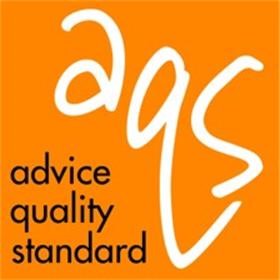 RNIB Legal Rights ServiceApril 2024End of document